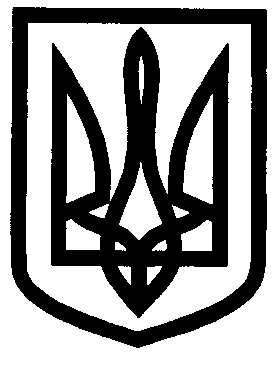 УКРАЇНАХАРКІВСЬКА ОБЛАСТЬІЗЮМСЬКА МІСЬКА РАДАВІДДІЛ ОСВІТИНАКАЗ10.10.2015 						                                  № 436Про початок опалювального періоду 2016 -2017 роківУ зв’язку з поступовим зниженням температури атмосферного повітря, керуючись пунктом 5 постанови Кабінету Міністрів України № 630 від 21 липня 2005 року, статтею 16 Закону України «Про житлово-комунальні послуги» та рішенням виконавчого комітету Ізюмської міської ради № 0586 від 10.10.2016 року «Про початок опалювального періоду 2016-2017 років» НАКАЗУЮ: Керівникам навчальних закладів :  1.1   Розпочати  опалювальний період 2016-2017 років з 10 жовтня 2016 року. 2. Дозволити прийняти на роботу операторів, опалювачів, кочегарів та гардеробників згідно зі штатним розписом для забезпечення роботи  навчальних закладів міста на час опалювального періоду  2016 – 2017 років з 10 жовтня 2016 року.3. Контроль за виконанням даного наказу  покласти на  заступника начальника відділу освіти Безкоровайного О.В.  Начальник відділу освіти                                         О.П. Лесик               Рєпіна